12.05.2020.Temat: Praca klasowa - Gospodarka Europy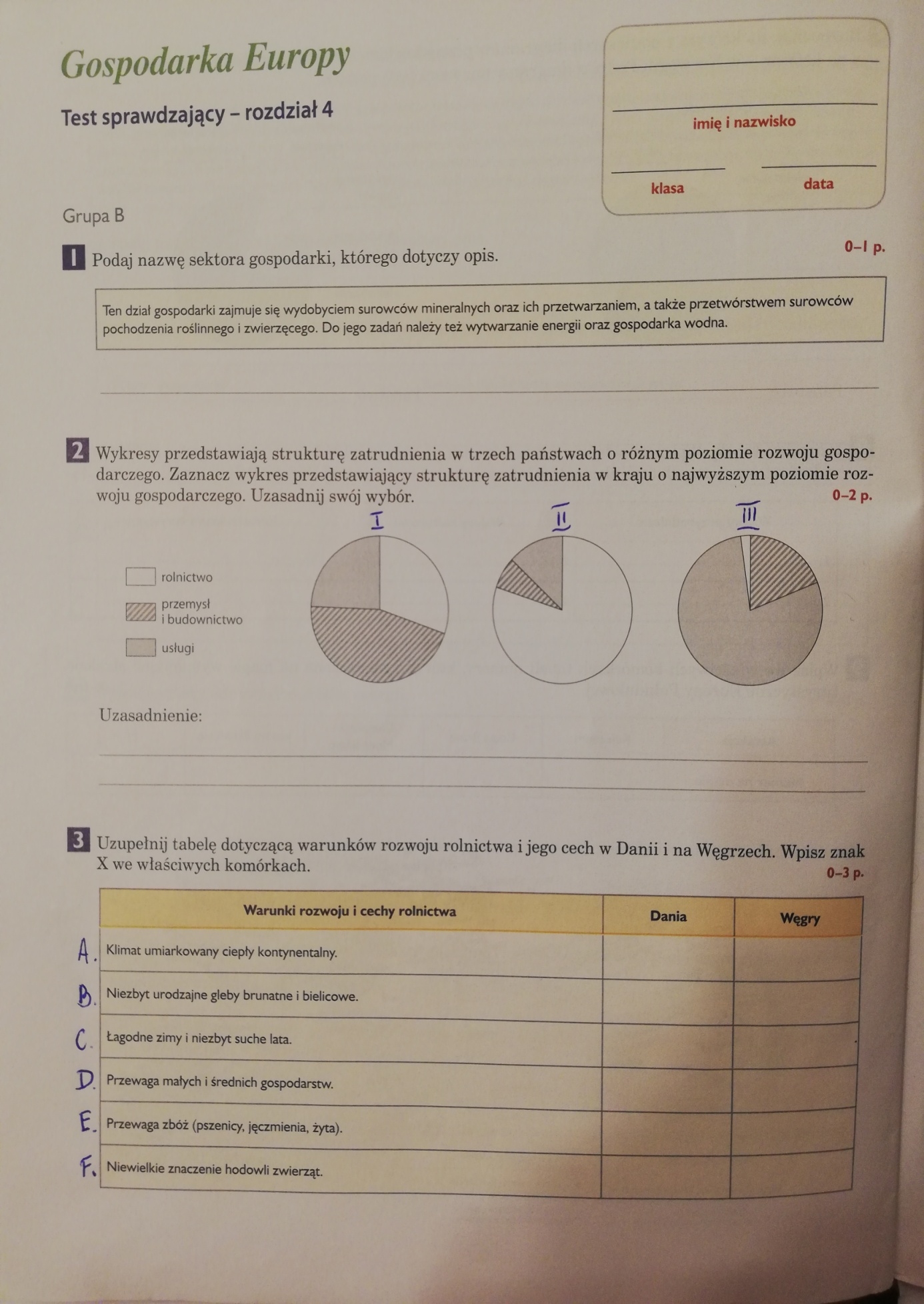 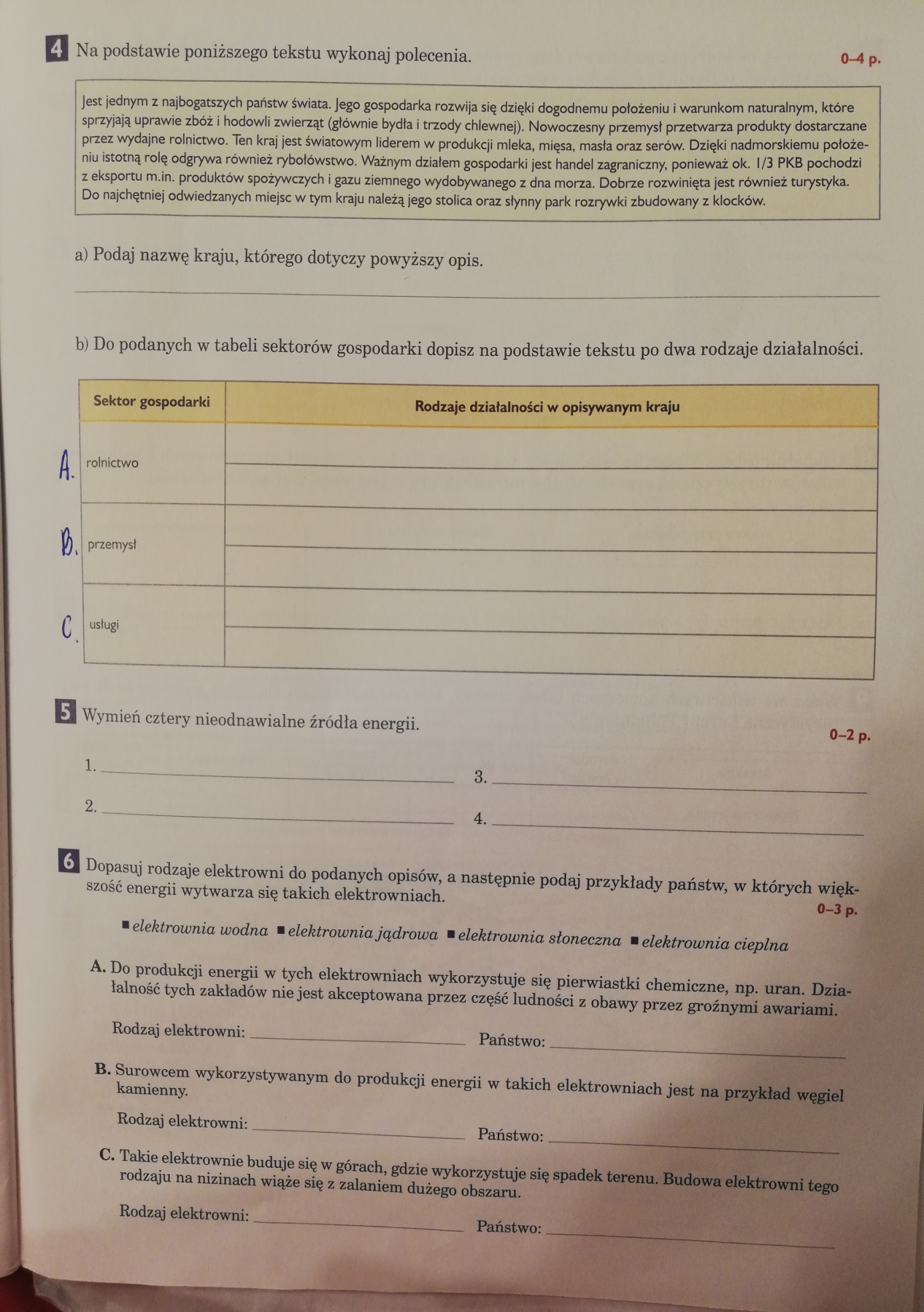 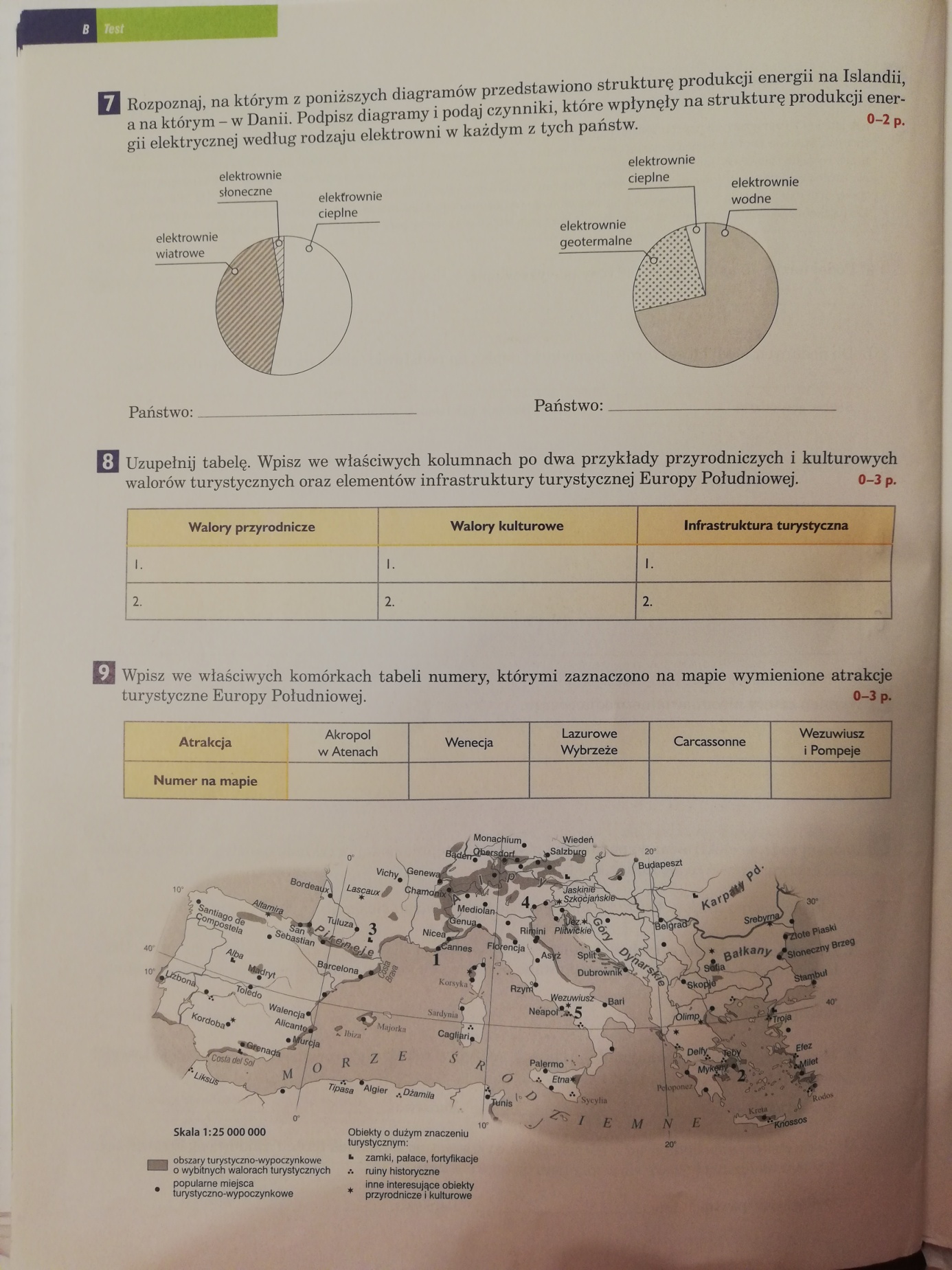 